Name __________________________Period _________Meat Notes and Cooking MethodsMeat definition:refers to _______________________________________is _____________________________________________What we eat are the _______________of animals. Meat and poultry are excellent ____________sources of:____________ (builds and repairs ___________________, makes you feel fuller longer)___________ (helps carry ______________ to body tissues through blood, helps produce __________)____________ (support metabolism, maintain healthy ___________________________________,  enhance immune system function, promote cell growth)Meat consist of :___________ – 75%_____________ -19%_____________ – 2.5 %_____________– 2.3%Grades of Beef (from government inspection):____________(best)____________________________________ ____________RED MEAT:   The color depends on the concentration of myoglobin in muscle fiber. When myoglobin is exposed to oxygen _________________________________Redness depends on ____________,  _______________, and narrow ____________________Red Meat Examples:  ___________:  _________(adult cattle) ___________ (baby calves)Lamb, _______________, __________________Carabeef (water buffalo meat)A sheep in its first year is called a ___________.   The meat of a juvenile sheep older than one year is _____________;  The meat of an adult sheep is __________________,  a term only used for the meat, not the living animal.WHITE MEAT:  white meat may also refer to any ___________________________. It is believe that white meat is healthier than __________________. Examples:  pork, poultry and game, fish and shellfishMeats form different animals:  ____________ – pig/hog____________– cow/cattle, veal- baby calves____________– goat____________– deer____________ (less than 1 yr.) mutton- ____________ (more than 1 yr)Structure of Meats: Lean Tissue –Connective Tissue –     	a) Collagen –    	b) Elastin – 3.  Fat –Composition of Meat:  WaterWater is about ______________________________.   Shrinkage can be a big problem in cooking meat which result to loss of weight and loss of profit.ProteinAbout  20% of the muscle tissue is a ____________________.  Protein coagulates when it is heated. This means firmer and loses moisture. Coagulation is related to ___________________. FAT:  5 % of the muscle tissue is ______________. A beef carcass can be as much as ____________% fat.1. Juiciness – __________________is fat deposited within the muscle tissue. Juiciness depends on how    much ________________________________________. 2. Tenderness – ______________________________________________________________________3. Flavor – __________________________________________________________________________BEEF:  Beef is the meat of _______________________________________________________________It is usually bright, cherry red in color with creamy white fat. Cattle is the collective name for all domesticated oxenCattle are classified as:Bulls – __________________________________________________Calves – ____________________________________________________________– female cattle after the first calving, raised principally for milk and calf production..Steers – __________________________________________________VEAL: Calves under the age of _______________________________more __________________________ generally ________________________ Variety Meats / Organ Meats: _________________ – these are the thymus glands of veal and lamb.________________, ________________, _______________, _________________ of beef, veal, lamb and pork.______________ – the inner lining of the stomach of ruminant (cud-chewing) animals.___________________________ – cleaned intestinesother innards – include the lights (lungs), melt (spleen) and mesentery (abdominal membrane)__________/___________ bloodBasic Beef Cuts: H 	C	R		S	R		R	H	S		F			BPork Products:  Ham – ___________________________________.  It is usually cured and smoked.Bacon – ___________________________________________.Pork Carcass Basic Cuts:  HPJBF                         / HSHSFPS19. Changes in Meat after death:  1) Muscle is ______________, _____________, ________________, ________________, immediately after death2) A few minutes to 1 hr. – _______________________________________________ Should not be cooked at this time3) After a few days – gradual ____________________ after freezing. This is the time to _________________Market forms of Meat:  _______________________ – this is meat immediately after slaughter, without undergoing chilling or freezing._____________________ – is meat that has been cooled to a temperature just above freezing (1-3°) within 24 hours after slaughter.______________________ – are meat cuts frozen to an eternal temperature of 20°C (-40°C).Market forms of meat continued: _______________________ – are meat products that have been treated with a curing agent solution like salt, sodium nitrate (salitre), sugar, and spices. (brining)________________________ – are cooked meat products and only requires to be reheated.____________________ – dehydrated meats. (beef jerky)Effects of cooking meats:  Changes in pigment – ____________________________________________________________Changes in meat protein- Decrease in length of ________________causing shrinkage. Excessive heating makes the meat __________________, ___________________, _______________Fat melts , causing ____________________Loss in __________________Heat converts collagen into ________________.  This requires more ___________. Long cooking develops better ______________.Factors influencing Flavor:  Flavor is due to decomposition of _________________ and _________________________;  Saltiness and sweetness of the blood. The distinctive flavor of animal is affected by __________________________________________________________________________. The older the animal the __________________________________. More exercised animals have __________________________. The more varied the feed, the more _______________________________________. 6 Stages of Doneness:  very rare - __________________________________________________rare  -__________________________________________________medium rare –__________________________________________________medium – __________________________________________________medium well – __________________________________________________ Well -__________________________________________________Storage of Meats:  Fresh Meats:Check purchases as soon as it arrives ______________________________________. Do not _________________________, bacteria and mold thrive in moist. Allow air to circulate to inhibits the growth of bacteria.Do not open __________________________________________________Store at _______ to ________5. Store fresh meat in the __________________________________________________6.Use refrigerated fresh meats within __________________. Ground meats and variety meats are more perishable than other meats, use them within ________________. 7.Refrigerator cured & smoke meats, sausages, and ready to serve meats, unless the label says otherwise, Leave them in their original ________________. 8.Freeze meats for longer storage. (0°F/18°C or colder) for maximum keeping quality.you can freeze luncheon meat, hotdog, and ham _________________Ground meats will keep for _____________Pork cuts for ________________Lamb will keep up to ____________Beef will keep for __________Principles of Cooking:  To improve its palatability quality. To increase tenderness-Elastin - __________________________________________________Collagen – __________________________________________________Methods of Tenderizing Tough Meat Cuts:  Mechanical Method    	 Elastin can be broken down by:1.2.3.__________________– involves soaking meat in a solution called marinade which contains acid, such as vinegar, lemon juice or tomato juice that helps __________________Cooking Meat: During cooking, ____________________________________________ Cooking meats at too high temperature or for too long will make it _____________________Meat cuts cooked in liquid will __________________.  This is due to over coagulation of the proteins.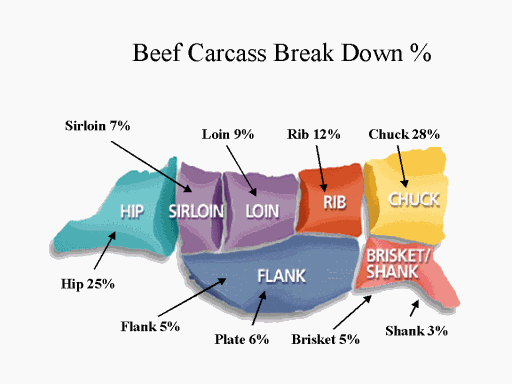 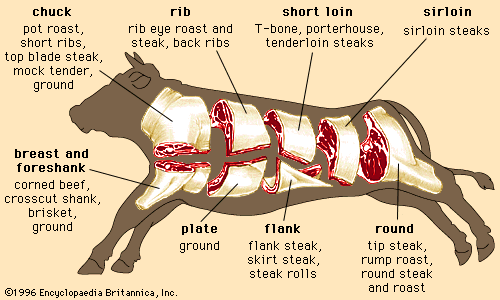 